Практическая работаМДК.02.01 Технологии публикации цифровой мультимедийной информации Профессия: Оператор электронно-вычислительных и вычислительных машин Группа: 411Тема: Создание электронной почтыКраткие сведения из теорииЭлектронная почта – (самая распространенная услуга сети Internet) обмен письмами в компьютерных сетях. Само письмо представляет собой обычный файл, содержащий текст письма и специальный заголовок, в котором указано, от кого письмо направлено, кому предназначено, какая тема письма и дата отправления.Электронно-почтовый Internet-адрес имеет следующий формат:  пользователь@машина Пример адреса электронной почты: Ivanov@softpro.ruIvanov – имя почтового ящика.softpro – название почтового сервераru – код Российской ФедерацииЗадание 1. Создание электронного почтового адреса на сервере www. mail. ru.Установить соединение с Интернет.В строке поиска задать вопрос «Создать почту mail.ru»3. «Зайти» на сайт почтового сервера www. mail. ru.4.  В разделе «Почта» щелкнуть ссылку «Регистрация»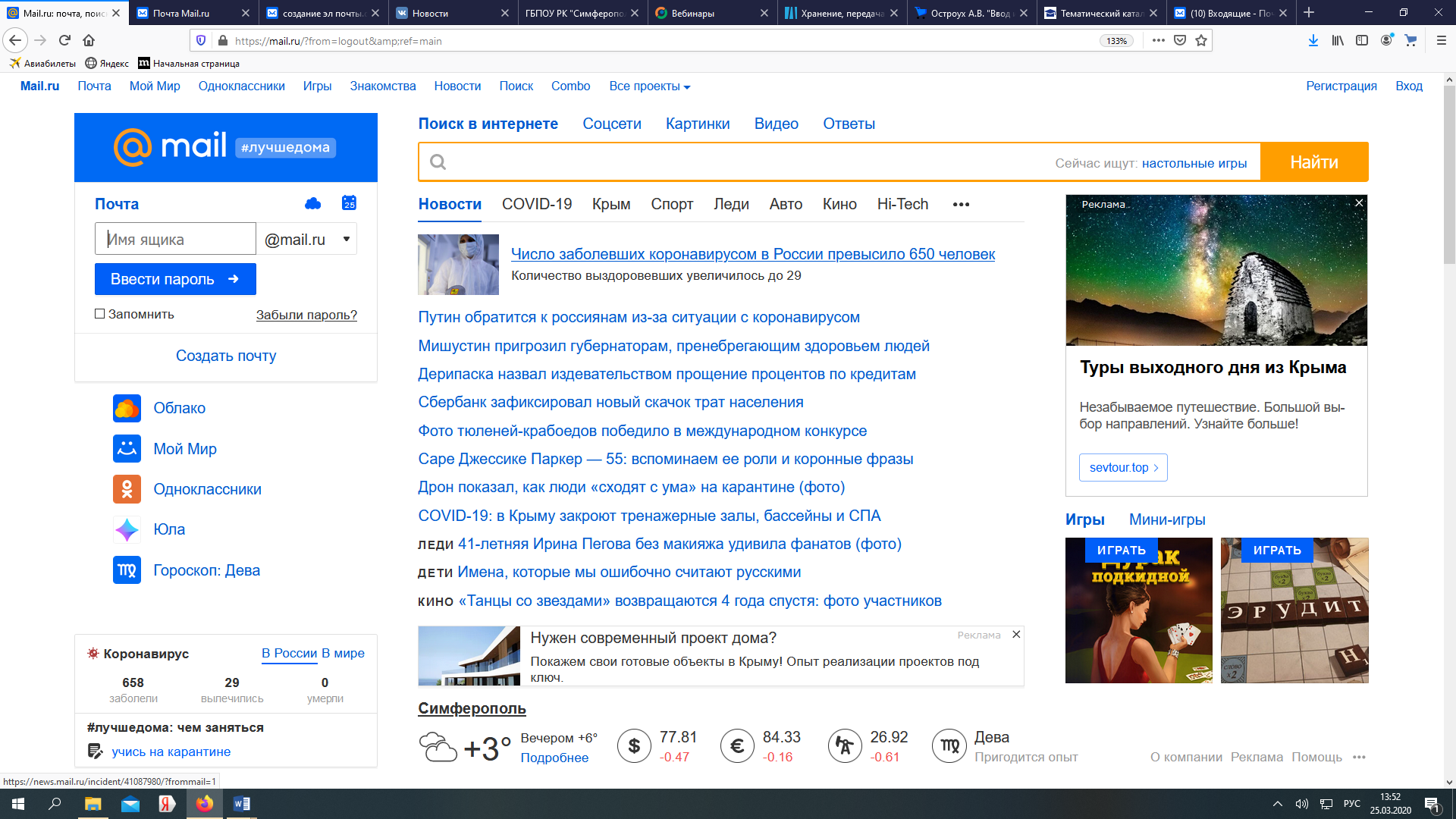 5.  Заполнить анкету, в которой нужно придумать имя почтового ящика, ввести свои персональные данные, пароль доступа к ящику и т. д.После нажатия вы попадаете на регистрационную форму, которую надо обязательно заполнить. Вот названия пунктов для регистрационного заполнения:Ваше имя.Фамилия, ваша же. День рождения.Город – эта графа необязательна к заполнению, решать вам.Указываете свой пол, всего два варианта. Вводите желаемое название почтового ящика.И, на этом сервисе, конечно же, никак вам не обойтись без пароля.Можно еще указать и свой мобильный телефон, но, если вы этого не желаете, тогда перейдите по надписи «у меня нет / мобильного телефона». Но знайте, что телефон сможет вам помочь восстановить вашу почту, при утере или взломе.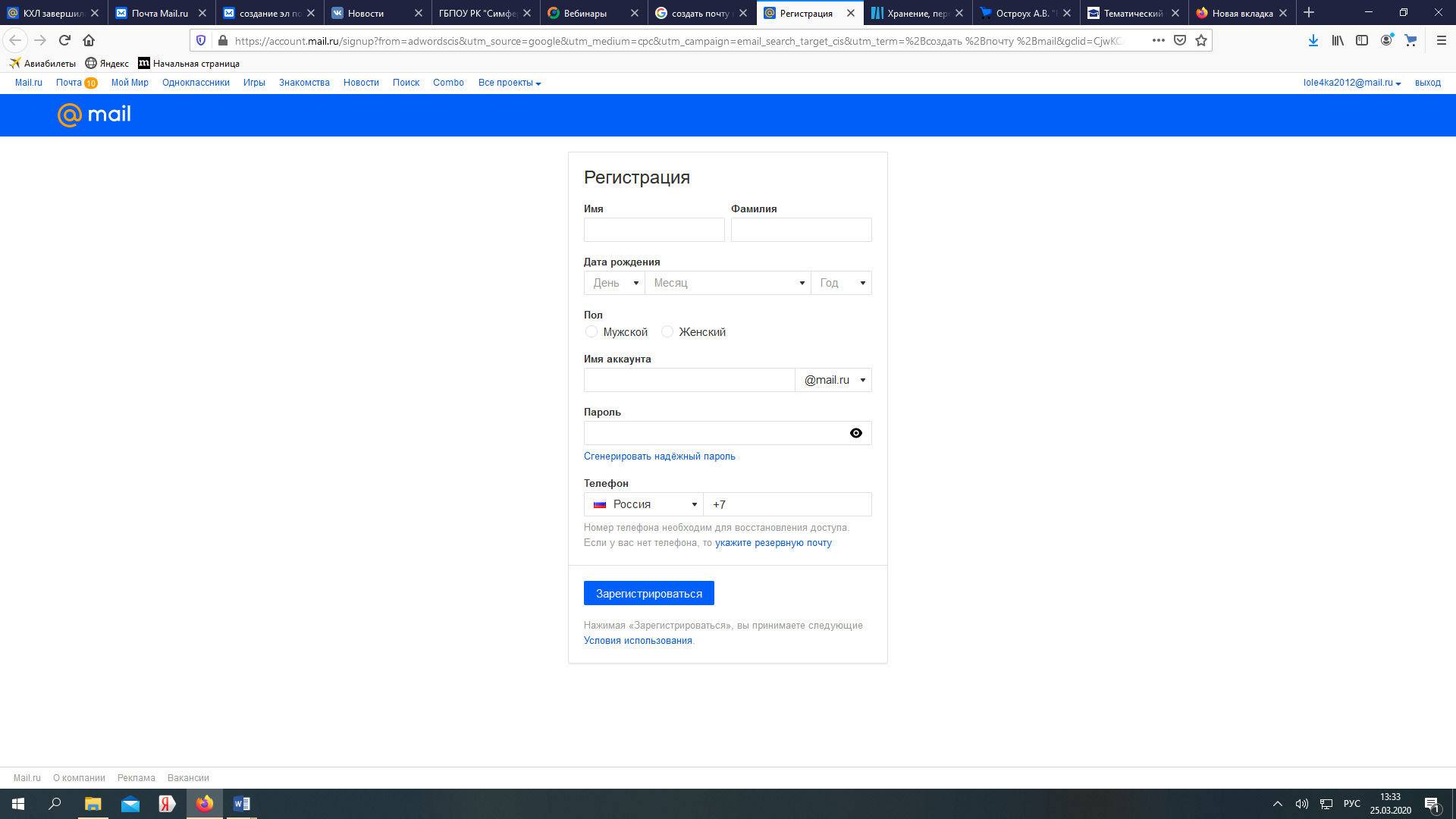 И если вы подтверждаете регистрацию своего mail ru почтового ящика при помощи мобильного, тогда вы увидите вот такое вот окошко, в которое надо будет ввести код (он состоит из пяти цифр), пришедший на ваш телефон, и нажать на кнопку «Готово».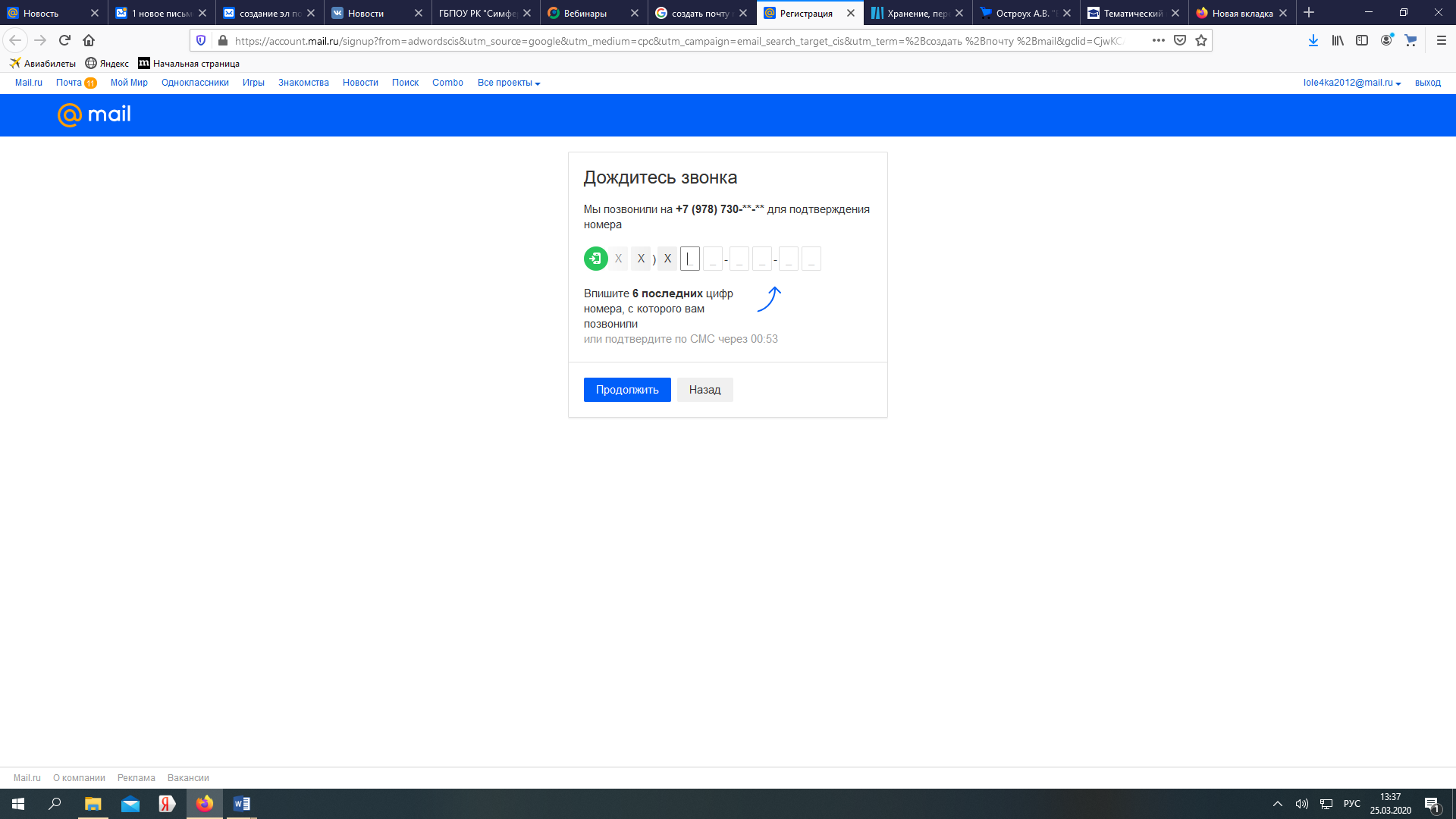 5.  В ходе регистрации часто случается, что имя, выбранное вами для ящика, уже используется на этом сервере. В этом случае нужно выбрать из предложенных имён или придумать самому другое имя.6.  Внимательно читайте инструкции мастера и старайтесь следовать им.7.  После того, как ящик создан, рекомендуется записать в сохранном месте его адрес и пароль.Задание 2. Создание и отправление электронного письмаОтправьте письмо по указанному адресу: Гонцовой Ольге Кирияковне – olga-olga411@ mail.ru Найдите ссылку Написать письмо и щелкните на ней. В поле Кому: введите адрес. В поле Тема: напишите свою фамилию и инициалы. 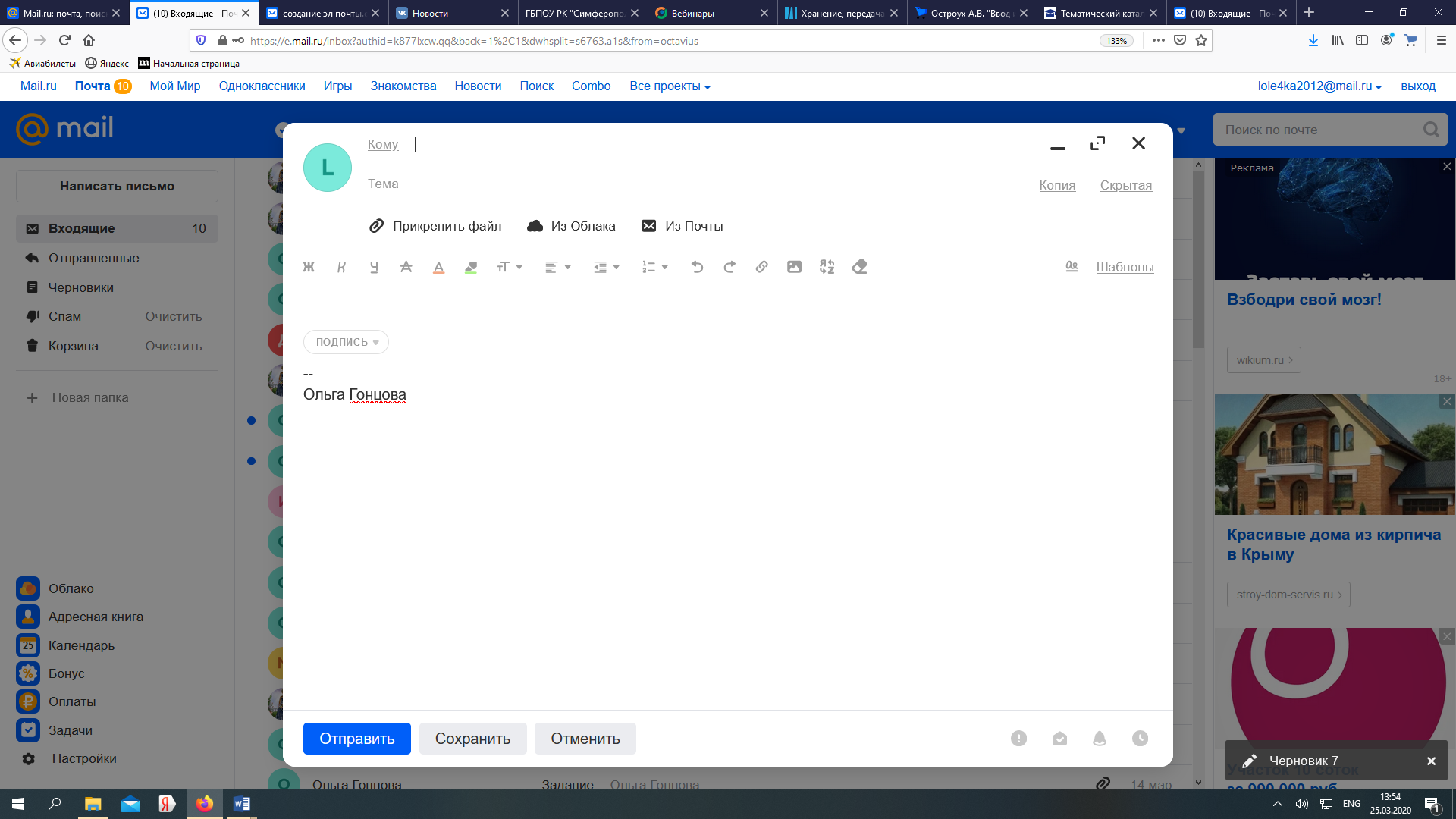 Для того, что бы прикрепить фото или другого типа файл:При написании письма воспользуйся кнопкой Прикрепить. В открывшемся окне выбери нужный архив и нажми кнопку Открыть.Письмо с прикреплённым файлом можно отсылать.  Щелкните на кнопке Отправить. Если сообщение отправлено вы увидите на экране подтверждение: «Письмо отправлено». 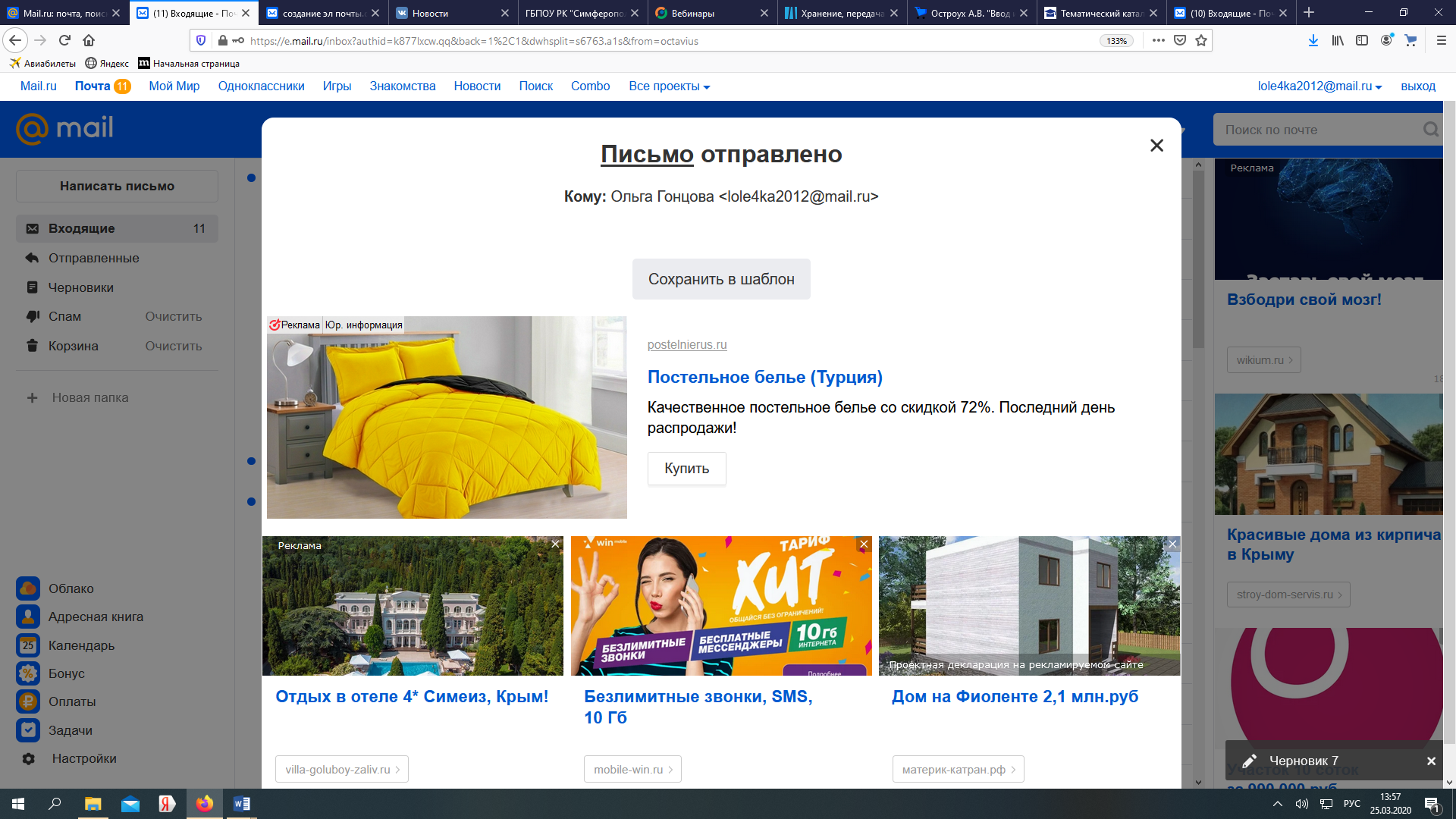 Написать письмо и отправить на Электронный адрес преподавателя Гонцовой Ольги Кирияковны: olga-olga411@ mail.ru 